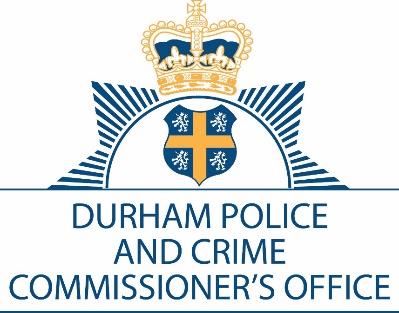 DURHAM POLICE AND CRIME COMMISSIONER’S OFFICEEXECUTIVE BOARDDate:	26th May 2022Time:	11:00 a.m. – 13:00 p.m.Venue:	Police Headquarters, Dixon Room & Microsoft Teams MeetingAGENDA
Joy AllenPolice and Crime and Commissioner To:	The Members of the Executive Board:Mrs J Allen 	Mr S White             Mrs J Farrell	       Mr C IrvineMrs T Antonis	Mr G Ridley 	    Mrs J Trotter	       Mr C Oakley	Mrs S Sahani                                  T/Detective Chief Superintendent P Gray	Item No.ItemPaper/ VerbalPresenterTime1.Introductions and ApologiesVerbalPCC11:00am2.Minutes of the meetings held 21st April 2022PaperPCC11:05am3.Action Log UpdatePaperPCC11:10am4.Thematic: Safer CountrysidePaper Supt. N Bickford11:30am5.PCC Accountability ReportPaperMr J Atkinson12:00pm6.Draft Annual Governance Statement PaperMiss T Henderson12:15pm7.Race Disparity/NPCC ToolkitPaper Mr G Ridley12:30pm8.Any other businessNext Meeting: 30th June 2022 10am -12pm